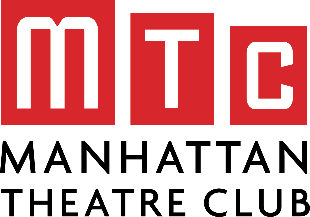 LONG LOSTBy Donald MarguliesWho are these characters?Character A: (first character to speak)Character B: (second character to speak)Where are they? (setting)What is their relationship?What is the external conflict(s)?What is character A’s internal conflict(s)?What is character B’s internal conflict(s)?SAINT JOANBy Bernard ShawWho are these characters?Character A: (first character to speak)Character B: (second character to speak)Where are they? (setting)What is their relationship?What is the external conflict(s)?What is character A’s internal conflict(s)?What is character B’s internal conflict(s)?